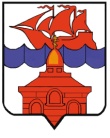 РОССИЙСКАЯ  ФЕДЕРАЦИЯКРАСНОЯРСКИЙ КРАЙТАЙМЫРСКИЙ ДОЛГАНО-НЕНЕЦКИЙ МУНИЦИПАЛЬНЫЙ РАЙОНПРЕДСЕДАТЕЛЬ ХАТАНГСКОГО СЕЛЬСКОГО СОВЕТА ДЕПУТАТОВ ПОСТАНОВЛЕНИЕ10 августа 2018 года                                                                                                    № 15-ППО награждении Благодарственным письмом  Хатангского сельского Совета депутатов	За многолетний добросовестный труд, активное участие в общественной жизни поселка, сохранение и развитие культуры малочисленных народов Таймыра, и в связи с празднованием 65- летия со дня образования поселка НоваяПОСТАНОВЛЯЮ: наградить Благодарственным письмом Председателя Хатангского сельского Совета депутатов и ценным подарком	- Рябову Наталью Николаевну, жительницу поселка Новая;            - Жаркова Александра Федоровича, жителя поселка Новая.Председатель Хатангского сельского Совета депутатов                                                                            М. Ю. Чарду